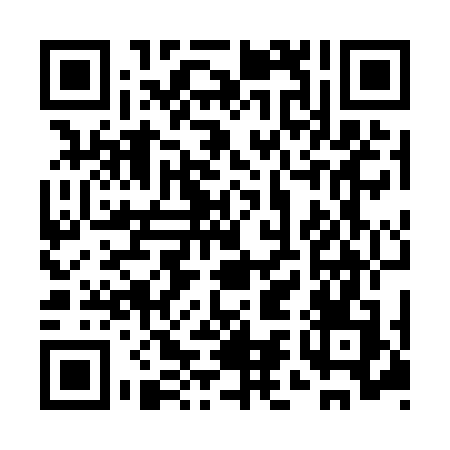 Ramadan times for Chamical, ArgentinaMon 11 Mar 2024 - Wed 10 Apr 2024High Latitude Method: NonePrayer Calculation Method: Muslim World LeagueAsar Calculation Method: ShafiPrayer times provided by https://www.salahtimes.comDateDayFajrSuhurSunriseDhuhrAsrIftarMaghribIsha11Mon6:026:027:231:355:067:467:469:0212Tue6:036:037:241:355:057:457:459:0113Wed6:046:047:241:345:047:447:449:0014Thu6:056:057:251:345:047:437:438:5915Fri6:056:057:261:345:037:427:428:5716Sat6:066:067:261:345:027:407:408:5617Sun6:076:077:271:335:027:397:398:5518Mon6:076:077:281:335:017:387:388:5319Tue6:086:087:281:335:007:377:378:5220Wed6:096:097:291:324:597:367:368:5121Thu6:106:107:301:324:597:347:348:5022Fri6:106:107:301:324:587:337:338:4823Sat6:116:117:311:324:577:327:328:4724Sun6:126:127:311:314:567:317:318:4625Mon6:126:127:321:314:567:297:298:4426Tue6:136:137:331:314:557:287:288:4327Wed6:146:147:331:304:547:277:278:4228Thu6:146:147:341:304:537:267:268:4129Fri6:156:157:351:304:537:257:258:4030Sat6:156:157:351:294:527:237:238:3831Sun6:166:167:361:294:517:227:228:371Mon6:176:177:361:294:507:217:218:362Tue6:176:177:371:294:497:207:208:353Wed6:186:187:381:284:497:197:198:344Thu6:186:187:381:284:487:177:178:325Fri6:196:197:391:284:477:167:168:316Sat6:206:207:391:274:467:157:158:307Sun6:206:207:401:274:457:147:148:298Mon6:216:217:411:274:447:137:138:289Tue6:216:217:411:274:447:127:128:2710Wed6:226:227:421:264:437:107:108:26